SREDNJA ŠKOLA MATIJE ANTUNA RELJKOVIĆA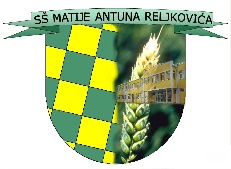 35000 Slavonski Brod, Ivana Cankara 76,OIB: 57524657360Tel.: 035/255-697; ravnatelj – tel: 035/415-386, fax:035/402-981e-mail: srednja-skola-mar@sb.t-com.hrSrednja škola Matije Antuna Reljkovića Slavonski Brod daje sljedeći:O G L A SO PRODAJI ŽDRIJEBETAProdaje se:ŽDRIJEBE – MUŠKO  (datum ždrijebljenja: 9. kolovoza 2018.) 862 Conversano Toplica XXVIII-4POČETNA CIJENA ZA PRODAJU: 3.500,00 KNPozivamo sve zainteresirane osobe da u  Tajništvo škole,  dostave ponude u zatvorenoj koverti najkasnije do 19. ožujka 2019. godine  u 10,00 satiOtvaranje ponuda 20. ožujka  2019. u 12hIzabran će biti najpovoljniji ponuditelj.U Slavonskom Brodu, 11. ožujka 2019. godine 